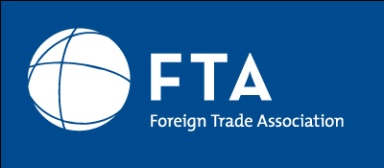 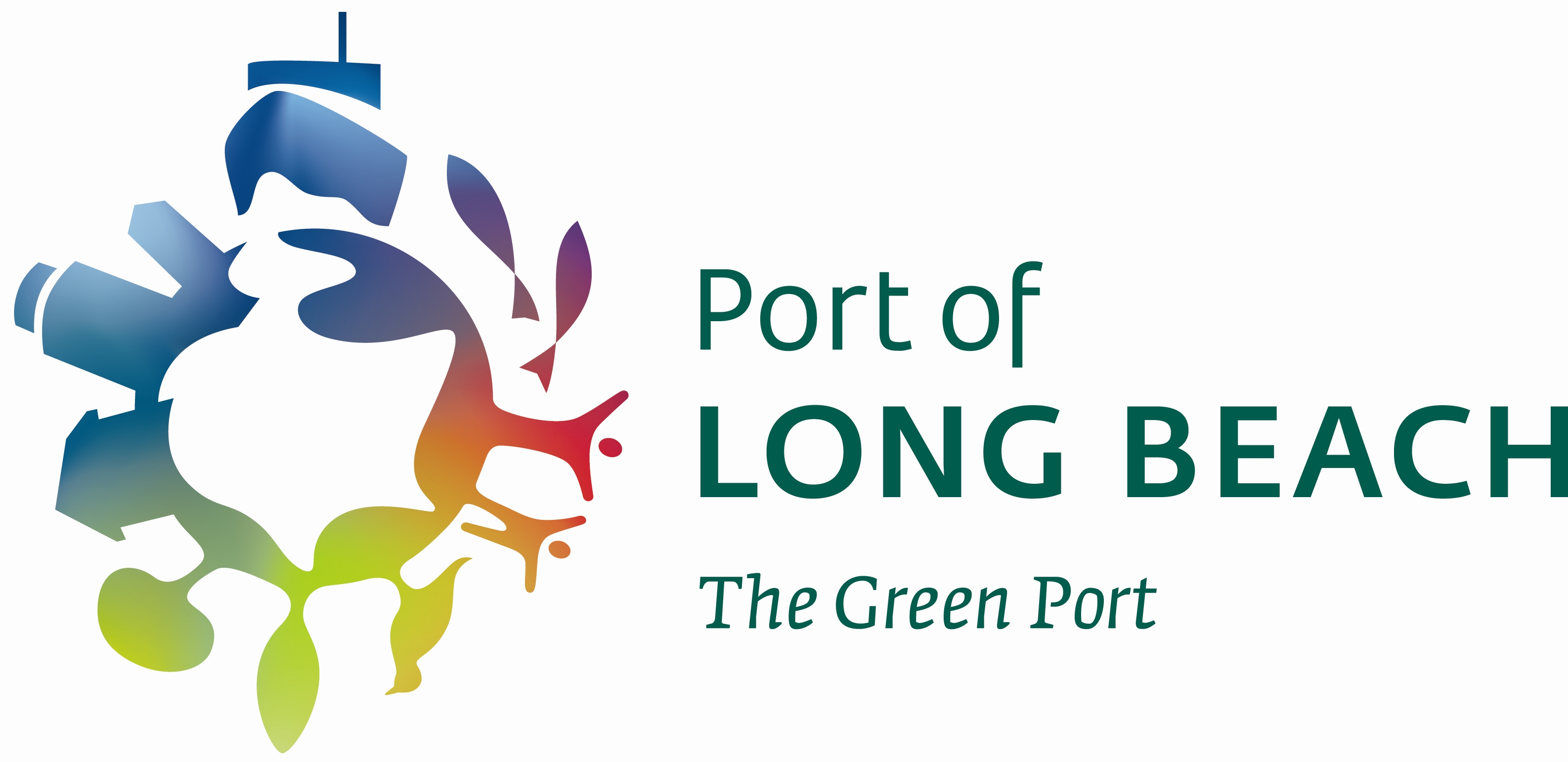 The Foreign Trade Association and theInvite you to a jointly-sponsored special eventThe PAST, PRESENT and FUTURE of FOREIGN TRADE ZONESSpeakers:Daniel Griswold, President, National Association of Foreign Trade ZonesDiane Finver, FTZ Board Member (Invited)Chief David Dodge, LA-LB  Customs & Border ProtectionModerator:Daniel Benoit, President, Foreign Trade Association If your firm has never utilized a Foreign Trade Zone (FTZ) or if you currently do business with FTZ, this seminar can be of great benefit to you.  All in one morning session, we will offer you the most in-depth discussion you have heard on the past, present and future of FTZ’s, including:Basic advantages of FTZ and the difference from a bonded warehouseWhat to look for when contracting with a FTZ operatorHow to set up your own FTZ for your companyThe FTZ operator’s responsibilities and potential liabilitiesRecordkeeping in a FTZ environmentExamples of various trade usesWednesday, June 27, 2012			Aquarium of the Pacific in 9:30 a.m. - Registration				10:00 a.m. - 12:00 noon – Program		Long Beach, CA   90802  (Parking $8.00)If you are interested in taking a brief tour of the Aquarium please arrive by 9:00 a.m.12:15 p.m. - 1:30 p.m. – Luncheon and Boat Tour of the In cooperation withCenter for International Trade Development, Thanks to the  for sponsoring the venue and the boat for the harbor tour! Foreign Trade AssociationForeign Trade Zone Seminar &Port of  TourPlease click here to register onlineReservation Form___  Member Rate:  $75      ___  Non-Member Rate:  $95Please reserve ____ ticket(s) for the FTZ Seminar in the amount of $_____CCS Credits will be given.  Please provide your CCS Number 		Name(s)_________________________________________________________________Company________________________________________________________________Address/City__________________________________________      Zip__	_________Phone_____________________________________Email_________________________Payment amount $_____________ Check #_________is enclosed (payable to the FTA)         Visa ____     M/C____   AMEX____     Expires______   3/4-Digit Code _________Card #__________________________________________________________________Card billing address____________________________________________________Card-holder_______________________________Signature_______________________MAIL, FAX or EMAIL to: Foreign Trade Association, P.O. Box 4250, Sunland, CA  91041 FAX 818.353.5976  Questions? Call 818.352.6753 or e-mail info@foreigntradeassociation.com  Cancellations must be received in writing by 5:00 pm June 20 to receive a refund or to avoid being billed.  Your payment for this event is not deductible as a contribution or gift under Federal Income Tax Laws, but is most likely deductible as an ordinary and necessary business expense.  